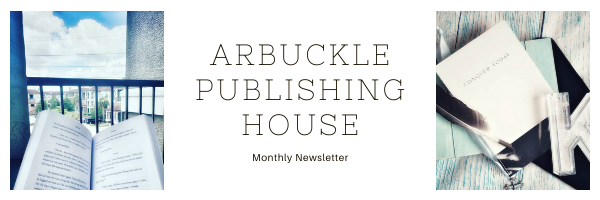 February 2020, Issue # 2Facebook | Instagram | Website | Podcast | YouTubeHello, beautiful people!Another month has already come and gone! I feel a mix between, “It’s already February?” and “January lasted ten years...” Whether you feel like the first month of the year crawled or flew by, I’m glad you’re taking the time to read what we’ve got for you today! APH has been booming over this last thirty-one days and I’m more than excited to be sharing our endeavors with you! But first… Encouragement Today, I’d love to talk about success! Everyone strives for it, but how do we know when it’s finally obtained? What does success actually look like? Is it wealth? Is it health? The truth is, it doesn’t have a physical form. We can’t see a manifestation of it. Why is that?Success is different for everyone!In one man’s eyes, success may be making enough money to put food on the table. In another, it could be owning a Tesla (my personal dream!). For one woman it could be having a family that is strong in their faith. To the lady next to her, it could be fighting cancer so she can watch her grandchildren grow up. Running a marathon.Working hard so retirement comes early.Vacationing twice a year.Connecting with people in remote countries. Curing AIDs. In the eyes of the person next to you, success could mean something totally different, but it doesn’t mean that it’s less important. Our ideas may not be aligned, but they all hold value. I believe that we were all given a different idea of what this means and looks like because that’s how things get done! If everyone strived to be a doctor, no one would be a nurse. If everyone strived to be wealthy, no one would help the poor. If everyone wanted to travel to other countries, no one would see the beauty in their own homeland. While it’s important to have an idea of what this word means, it’s equally important to realize it’s a personal word. It’s unique to every person just as it should be. I encourage you this month to strive for something, but to encourage other’s in their own visions as well. Don’t let your ideas cloud your judgment, and don’t put others down for not seeing the world the way you do. Updates and HighlightsLet’s allow that to simmer inside ourselves for a moment and look at some exciting APH news this month!To start, we want to introduce a new author that just signed with us, T.M. Ford! We are so excited about her mystery, romance novel! Head over to our website to put a face to the name, read her author bio, and learn more about this great addition to the Arbuckle Family! You won’t want to miss her debut novel (details to come) because it will be the perfect beach read!We also started working with a great company called Books ‘N Bubbles! Owner, Jessica, makes bath bombs, soaps, candles, crystals and more based on your favorite books! This is a perfect addition to your day of relaxation. Use them while you curl up in the tub with a great novel. The aromas that Jessica creates are perfect for creating the mood for a blissful night filled with alone time. Check out her Instagram @books.n.bubbles for more information on how to order!Next we have some super exciting news! If you’re in the San Jose area or would like to visit the online store of Angie K’s Books, you will run into the titles of Arbuckle Publishing House! Owner, Angie, has agreed to carry our titles for multiple readers to buy and enjoy! I think I smell a book signing in the near future too! APH has officially gone international! That’s right! We are currently on the waiting list for upcoming interviews with Chat and Spin Radio in the UK! Ron, the host and interviewer, is such a nice man and is eager to have the authors of Arbuckle Publishing House on to talk about our books and upcoming events! Reaching readers across the world is a dream come true for us and we are so thankful for this amazing opportunity! In addition to Chat and Spin Radio, we will be featured in two online blogs! Faith and Sadie have come aboard APH as our official interviewers and book reviewers! Elle and I are so thankful for their hard work and their honest reviews on our titles. Keep a lookout for the release of their blogs! Stay up to date with our social media for links!Lastly, The Writer’s Retreat Podcast is in full swing this month! You can find us on Soundcloud and YouTube for writing advice and current APH updates. We will have some awesome guests coming on here soon to talk about their works and advice for business, writing, entrepreneurship, and more! Again, get on our socials for real time updates about who these guests and when they will premiere!Looking ForwardNow to get down to business. We have to talk about the exciting news on Diamonds Out of Dust. This novel will be out for the world to read on March 13, 2020. We will be having a livestream party (mostly likely on Facebook) to celebrate the release! Join us for a live Q&A, fun games, and giveaways! I can’t wait to not only spend my birthday evening with you guys, but also to release a special novel that’s close to my heart! I hope you can join in, so make sure you like our Facebook and get all the notifications! If you haven’t seen the book trailer yet, head over to our YouTube page to see it or simply click the link above! Pre-Orders will be up soon!Catherine Kopf’s novel, Breaking Order, is all anyone can talk about these days!  Upcoming pre-orders will release for hers as well! Her street team is booming with excitement over the news she is putting out daily. While we still have a few months until her release date, we are so excited to share updates on our social media pages. The most recent was her map of the main city from the first book. She also has some amazing events coming up with her release, so follow her on Instagram @catherinekopfauthor for more details. February is going to me a crazy month for us, but we are SO ready to hit the ground running! As always, thank you so much for your support and love as we go on this journey together. Before you go, please head over to our website and check out the exciting new additions to our store! We have so many fun things we would love to see you sporting this year. Phone cases, t-shirts, beach towels, socks, and so much more! We look forward to your orders and your photos with our swag! Happy writing and happy reading, APH fam!Kayla Scutti & Elle Albano